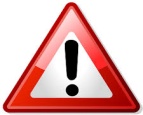 Для получения консультации по  правовым вопросам  защиты прав и законных интересов несовершеннолетних детей Вы  можете обратиться: Орган опеки и попечительства Центрального района г. Гомеля : г.Гомель, ул.Ирининская,д.9тел.34-31-28, 34-31-20понедельник-пятница с 08-30 до 17-30Комиссия по делам несовершеннолетних  администрации  Центрального района г. Гомеля :г.Гомель, ул.Ирининская, д.9,(вход со двора)тел. 29-07-09понедельник-пятница с 08-30 до 17:30Для получения квалифицированной психологической помощи вы можете обратиться в учреждение «Центр социального обслуживания  населения  Центрального  района» г.Гомель, ул.Портовая,14,тел. 34-57-70понедельник-пятница с 08-30 до 17-30Комиссия по делам несовершеннолетних администрации  Центрального  района г. Гомеля Отдел образования, спорта  и туризма  администрации  Центрального  района г. Гомеля 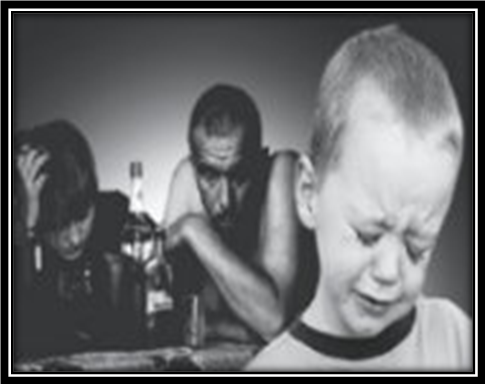 Гомель  2019Родителями   не  удовлетворяются основные жизненные потребности ребенка (детей):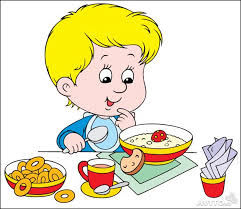 отсутствие пищи, предназначенной для питания ребенка (детей) (для детей раннего возраста – от 0 до 3 лет, детей дошкольного возраста – от 3 до 6 лет, детей школьного возраста – от 6 лет и старше), отвечающей соответствующим физиологическим потребностям детского организма и не причиняющей вред здоровью ребенка соответствующего возраста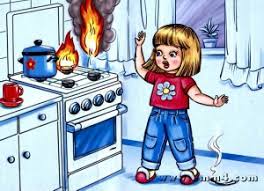 помещениях, в которых печи, теплогенерирующие агрегаты, газовое оборудование, электрические сети, электроприборы не соответствуют требованиям технических нормативных правовых актов либо эксплуатационной документации на них, неработоспособны, демонтированы устройства автоматического (автономного) обнаружения и оповещения о пожаре, надворные постройки и придомовая территория не соответствуют требованиям пожарной безопасности и имеются условия, создающие непосредственную угрозу возникновения пожара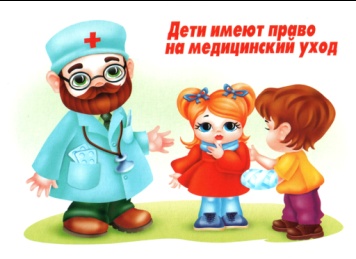 по диагностике, лечению и (или) медицинской реабилитации ребенка (детей), что угрожает его (их) жизни и (или) здоровьюродители препятствуют получению ребенком обязательного общего базового образования (в любой форме его получения).Родителями не обеспечивается надзор за поведением ребенка и его образом жизни, вследствие чего ребенок совершает деяния, содержащие признаки административного правонарушения либо преступления: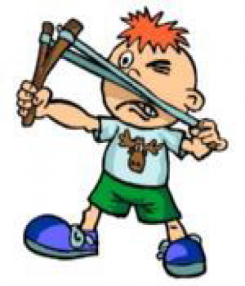 привлечения к административной ответственности по статье 9.4 Кодекса Республики Беларусь об административных правонарушенияхв отношении родителей ребенка (детей) в возрасте старше 14 лет в рамках административного либо уголовного процессов установлены факты, подтверждающие что они не контролируют его (их) поведение и местонахождение, вследствие чего ребенок  (дети) привлечен к административной либо уголовной ответственностиРодители ведут аморальный образ жизни, что оказывает вредное воздействие на ребенка (детей), злоупотребляют своими правами и (или) жестоко обращаются с ним (ними), в связи с чем имеет место опасность для жизни и (или) здоровья ребенка (детей):             в отношении родителей установлены факты привлечения к административной ответственности за совершение правонарушений, предусмотренных статьями 9.1, 17.1, частью третьей статьи 17.3, статьями 17.4, 17.5, 17.8 Кодекса Республики Беларусь об административных правонарушениях      наркотических средств, психотропных веществ, их аналогов, токсических или других одурманивающих веществ, употребления ими алкогольных напитков, по результатам чего к ним применялись меры профилактического воздействия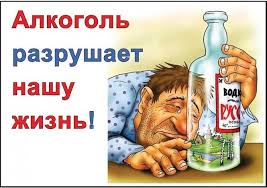 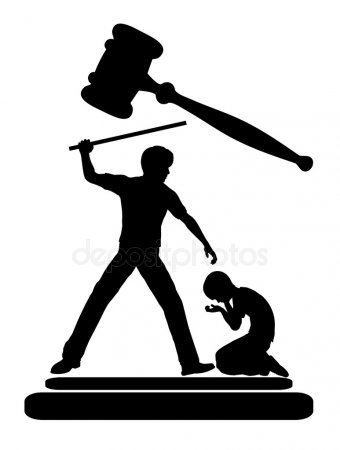 